Бишкек шаарындагы Т. Сатылганов атындагы № 69 окуу-тарбия комплекс-гимназиясыПРОГРАММА“ Кытайга саякат ”Предмети: Кытай тилиКлассы: 11-в,е классПрограмманын тиби: модификацияланганКайда колдонулат: кошумча акы төлөп                                     билим берүү үчүнТүзгөн мугалим:  Кыдырбек К А                                 Көчөрбаева Н                                 Аскарбекова АБишкек 2022-2023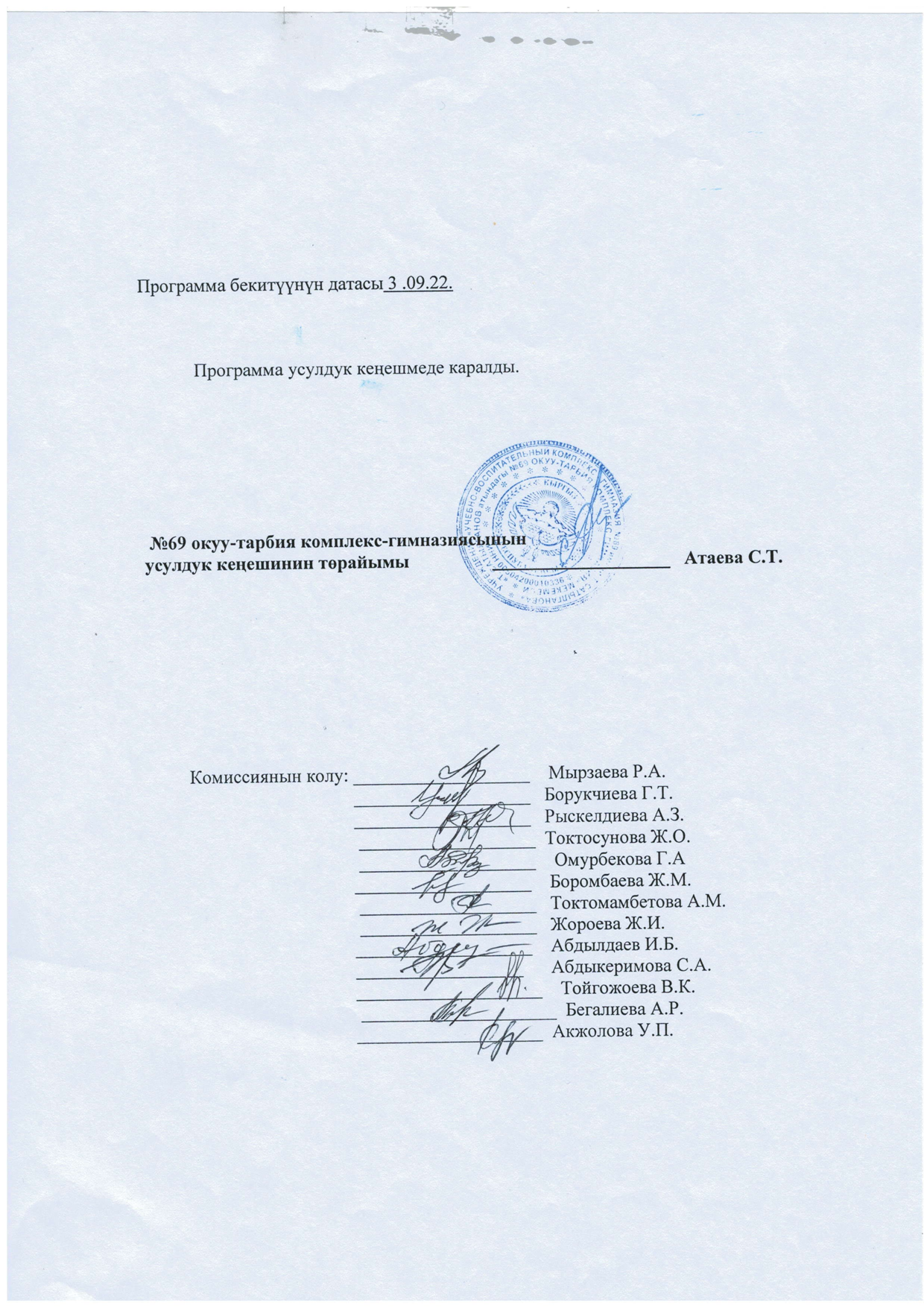 Бишкек шаарындагы Т.Сатылганов атындагы №69 окуу-тарбия комплекс- гимназиясынын  кытай тили предмети боюнча “ Кытайга саякат ”аттуу программасынаТүшүнүк кат        Кытай тили башка мамлекеттер менен кызматташ болууга өбөлгө түзөт, ошону менен бирге биздин мамлекетибиздин өсүп өнүгүшүнө жардам берет. Кытай тили дүйнө жүзүндө эң көп кызыгууларды арттырган, үйрөнүүчүлөрү көп тилдердин катарын толуктайт. Кытай тилин үйрөнүү менен бирге Кытайдын маданиятын, тарыхын, өсүп өнүгүү жолун дагы үйрөнүүчүлөрдү өзүнүн кызыктуулугу менен өзүнө багындырат.      Кытай тили дүйнө жүзүндө эң көп кызыгууларды  арттырган жана иероглифтери менен өзгөчө кызыгууну жаратат.  Учурда тил үйрөнүүчүлөр үйрөнүп гана тим болбостон, аны практикада колдоно билүүсү абзел. Кытай тилинин үйрөнүү программасынын ар бир темасы окуу, угуу, практикалык көнүгүүлөр, грамматика, иероглифтерди жазууга жана логикалык ой жүгүртүүгө бөлүнгөн. Бул тилди ар кандай заманбап техниканын жардамы менен дагы үйрөнсө болот. Заманбап техникалар окуучунун тилге болгон кызыгуусун арттырат.       Кытай тилин үйрөнүү учурунда ар кандай оюн-зооктор, угуу, окуу, алган билимин практикада колдонуу менен коштолот.Тил үйрөнүү бул адамдын инсан катары өнүгүүсүнүн дагы бир жолу болуп эсептелинет. Азыркы учурда Кыргызстандын мыкты деген окуу жайларында кытай тили окуу программасына киргизилген. Жогорку окуу жайлары кытай тилин сапаттуу кылып үйрөтүш үчүн болгон күчүн жумшашууда. Сапаттуу билим сапаттуу келечекти убада кылат.Жогорку окуу жайларындагы кытай тили боюнча программасы көптөгөн кызыктуу материалдарды камтыйт.Бул программа ар бир окуучуну өз ойун билдирүүгө, чет тилде сүйлөп, жазууга, илим-билимдин ээси катары  элин жерин сүйүүгө, башка тилди , мамлекетти сыйлоого үйрөтөт.Азыркы учурда кытай тили  11-в,е класстарына жумасына  2 саат  жыл бою 68 саат окутулат. Ал эми окутулган программа «Кытай тили 3-китеп 2-бөлүк»  китеби менен өтүлөт.Бишкек шаарындагы Т.Сатылганов атындагы №69 окуу-тарбия комплекс- гимназиясынын  кытай тили предмети боюнча “ Кытайга саякат ” аттуу программасынаАннотация        Учурда тил үйрөнүүчүлөр үйрөнүп гана тим болбостон, аны практикада колдоно билүүсү абзел.Кытай тилинин үйрөнүү программасынын ар бир темасы окуу, угуу, практикалык көнүгүүлөр, грамматика, иероглифтерди жазууга жана логикалык ой жүгүртүүгө бөлүнгөн. Бул тилди ар кандай заманбап техниканын жардамы менен дагы үйрөнсө болот. Заманбап техникалар окуучунун тилге болгон кызыгуусун арттырып, ар бир сабакты маанилүү жана эсте кеткис кылып жеткирүүгө өбөлгө түзөт.       Кытай тили башка мамлекеттер менен кызматташ болууга өбөлгө түзөт, ошону менен бирге биздин мамлекетибиздин өсүп өнүгүшүнө жардам берет. Кытай тили дүйнө жүзүндө эң көп кызыгууларды арттырган,үйрөнүүчүлөрү көп тилдердин катарын толуктайт.Кытай тилин үйрөнүү менен бирге Кытайдын маданиятын, тарыхын, өсүп өнүгүү жолун дагы үйрөнүүчүлөрдү өзүнүн кызыктуулугу менен өзүнө багындырат.       Кытай тилин үйрөнүү учурунда ар кандай оюн-зооктор, угуу, окуу, алган билимин практикада колдонуу менен коштолот.Тил үйрөнүү бул адамдын инсан катары өнүгүүсүнүн дагы бир жолу болуп эсептелинет. Азыркы учурда Кыргызстандын мыкты деген окуу жайларында кытай тили окуу программасына киргизилген. Жогорку окуу жайлары кытай тилин сапаттуу кылып үйрөтүш үчүн болгон күчүн жумшашууда. Сапаттуу билим сапаттуу келечекти убада кылат.Жогорку окуу жайларындагы кытай тили боюнча программасы көптөгөн кызыктуу материалдарды камтыйт.Бул программа ар бир окуучуну өз ойун билдирүүгө, чет тилде сүйлөп, жазууга, илим-билимдин ээси катары  элин жерин сүйүүгө, башка тилди , мамлекетти сыйлоого үйрөтөт.Максаты:Окуучуларды сүйлөө речин, жалпы кругозорун өнүктүрүү;Окуп -үйрөнгөн билимин практикада колдонууга үйрөтүү;Иероглифтерди эрежеси менен жазууга үйрүтүү;Өз ойлорун толук жеткире билүүгө үйрөтүү;Окуучулардын сөз байлыгын кеңейтүү;Окуучуларга өздөрү түзгөн текстерди,баяндама дил баяндарын түзүүгө жаза билүүгө үйрөтүү;Алган билимдерин турмушта колдоно билүүгө үйрөтүүМилдети:Кытай тилинде сабаттуу сүйлөөгө мүмкүндүк түзүү;Иероглифтериди жаза билүүгө үйрөнүү;Коомдо тилди колдоно билүүгө үйрөнүү;Эске тутуу жөндөмдүүлүгү жогорулатуу;Тил деңгээлдеринин тесттерин жаза билүүгө үйрөнүү;Кытай тилинде тондорду коё билүүнү үйрөнүү.Күтүүлүчү жыйынтыктар      Программанын негизиндеги материалдарды өздөштүргөндөн кийин, окуучулар кытай тили боюнча алган билимин практика убагында колдонууга үйрөнүшөт. Бул программа окуучуга сабаттуу инсан болуп калыптанышына салым кошот.       Программаны толук өздөштүргөндөн кийин окуучулар кытай тилинин жазуу эрежелерин,тондордун коюлушун,өзгөчөлүүгүн текст түзүүнүүн  жол-жоболорун, грамматикасын, башка тилдерден айырмасын терең түшүнүп,эркин сүйлөөгө аны практика жүзүндө колдоно билүүгө үйрөнүшөт. Программа окуучунун логикалык ой жүгүртүүсүн жогору,кептин маани-маңызын терең өздөштүргөн инсан болуп калыптанышына өбөлгө түзөт.Кытай тилин алып жүрүүчүлөр менен иштөөнү үйрөнөт;Эске тутуу жөндөмдүүлүгү жогорулайт;Кытай тилинде сабаттуу сүйлөөгө мүмкүндүк түзүлөт;Окуучунун активдүүлүгү жогорулайт;Кытай тили боюнчап ар түрдүү кароо –сынактарга катыша алышат;“HSK” , “HSKK”   тил деңгээлдеринин сертификааттарына ээ болушат.Программадагы материалдардын мазмуну:Текст, диалог  (14 саат)Грамматика  ( 12 саат)Көнүгүү иштөө  ( 14 саат )Ар кандай темалар  (20саат)Жат жазуу  (8саат)Жалпы  (68 саат)Кытай тили сабагы боюнча 11-в классынын  «Кытайга саякат »  программасы (жумасына 3 саат, жылына 102 саат)«Кытай тили 2-китеп 2-бөлүк»                                  ( кошумча акы төлөп окутуу үчүн)Колдонулуучу адабияттар“汉语教程”主编：杨寄州副主编：邱军编者：杨寄州   邱军   朱庆明插图：丁永寿№Сабактын темасы Саат 1Жаңы сөздөр 212Текст 1-бөлүк“Үйдө ким кожоюн? ” 13Грамматика 2“勉强、顿时”14Көнүгүү иштөө.Сүйлөмдөрдү оңдоо.15Текст 1-бөлүк“Жаракат алгандан кийин ” 16Текст 2-бөлүк“Жаракат алгандан кийин ”17Грамматика 1“每当....都....、从.......来看、向来”18Фонетикалык көнүгүүлөр9Кошумча текст менен иштөө110Жат жазуу111Текст 2-бөлүк “Абайла”112Сүйлөшүү практикасы113Көнүгүү иштөө.Сүйлөмдөрдү оңдоо.114HSKK115Чейректик жат жазуу116Чейректик кайталоо117Текст 2-бөлүк“Дагы бир жолу көрөлүк” 118Суроолорго жооп берүү119Көнүгүү иштөө.Сөздөр жана сөз түркүмдөр120Диалог менен иштөө 21Жаңы сөздөр 1122Жаңы сөздөр 223Грамматика 1 “本来、来不及特意、可惜、不忍、”124Грамматика 2 “关于、渐渐、好、所谓、所有、一切””125Көнүгүү иштөө.Бош орундуктарды толуктоо126Жат жазуу127Текст 2-бөлүк“Көз жаш” 28Грамматика 2 “受、不得不、一次又一次、使得、舍不得、趁””129Чейректик жат жазуу130Чейректик кайталоо31Жаңы сөздөр 1132Жаңы сөздөр 2133Фонетикалык көнүгүүлөр134Көнүгүү иштөө135Көркөм окуу136Грамматика  不是。。。吗137Сүйлөшүү практикасы138HSK 3139сабак: 候车室里很舒服Жаңы сөздөр140Диалог: Анна күтүү  залында141Көнугүү иштөө142Жат жазуу143HSK 3144HSKK145次，遍  Сүйлөм түзүү 146Кошумча сөздөр14715-сабак: 你考得怎么样Жаңы сөздөр148Диалог:Экзамен149Чейректик жат жазуу150Чейректик кайталоо151Көнүгүү иштөө Бош оорундарда толтуруу152 Чачыранды сөздөрдү колдонуу153Грамматика 当154Көнүгүү иштөөТону менен туура окуу15518-сабак:莫斯科是俄罗斯最大的城市Жаңы сөздөр156 Диалог: Москва -бул Россиянын эң чоң шаары157Жат жазуу158Көркөм окуу 159Кошумча сөздөр 160Сүйлөшүү практикасы161Ыр жаттоо162HSK 3 163Диалог:Кытай менен Россия достугу164Текст:Кытай менен Россия достугу165Текст Кытай-Кыргыз достугу66HSKK167Чейректик жат жазуу168Чейректик кайталоо1